                               Curriculum Vitae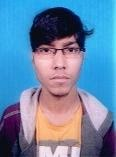 Name: Agnishwar ChakrabortyDesignation: Guest Lecturer (SACT)Department: HistoryEmail Id/Contact Number: www.agnishwar2002@yahoo.co.inEducational Qualification :M.A. B.EdArea of Interest: Music, Videography and Photography.Teaching Experience: Completed the  tenure of   Internship  for 4 months ( 31st August 2017 to 24th November 2017),  a part of  the B.EdCurriculum,as a  Trainee  Teacher  in A. K. Ghosh Memorial School, Kolkata.Currently associated with SammilaniMahavidyalaya as a Guest Lecturer of History Department.Research Experience: NonePublications: NoneSeminar or Conference attended:Attended Seminar on Visualising the Buddha:Mahayanism and the act of remembrance in early Buddhism organised by Dept of HistorySammilaniMahavidyalayaon 26th ofMarch 2019.Attended Workshop cum seminar on “Museum and Archives for understanding Indian history” organised by Dept of History SammilaniMahavidyalaya on 11th November 2019.